РОССИЙСКАЯ ФЕДЕРАЦИЯ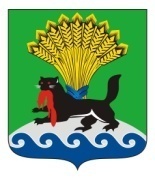 ИРКУТСКАЯ ОБЛАСТЬИРКУТСКОЕ РАЙОННОЕ МУНИЦИПАЛЬНОЕ ОБРАЗОВАНИЕАДМИНИСТРАЦИЯПОСТАНОВЛЕНИЕот «_26__»____05_____ 20 20  г.				                                  №_263_О наделении организаций, осуществляющих холодное  водоснабжение и (или) водоотведение, статусом гарантирующей организацииВ соответствии со статьей 12 Федерального закона от 07.12.2011                      № 416-ФЗ «О водоснабжении и водоотведении», актуализированной схемой водоснабжения и водоотведения д. Карлук Карлукского муниципального образования Иркутского района Иркутской области, утвержденной постановлением администрации Карлукского муниципального образования от 21.10.2019 № 318, руководствуясь статьями 39, 45, 54 Устава Иркутского районного муниципального образования, администрация Иркутского районного муниципального образования ПОСТАНОВЛЯЕТ: 1. Наделить общество с ограниченной ответственностью «Южнобайкальское» статусом гарантирующей организации в границах первой эксплуатационной зоны д. Карлук Карлукского муниципального образования.2. Наделить общество с ограниченной ответственностью «Чистые Ключи» статусом гарантирующей организации в границах второй эксплуатационной зоны д. Карлук Карлукского муниципального образования.3. Комитету по управлению муниципальным имуществом и жизнеобеспечению администрации Иркутского районного муниципального образования в течение трех дней со дня принятия настоящего постановления направить его гарантирующим организациям, указанным в пунктах 1 и 2 настоящего постановления.2. Опубликовать настоящее постановление в газете «Ангарские огни» и разместить в течение трех дней со дня принятия настоящего постановления в информационно-телекоммуникационной сети «Интернет» на официальном сайте Иркутского районного муниципального образования www.irkraion.ru.3. Контроль исполнения настоящего постановления возложить на заместителя Мэра Иркутского района.Мэр                                                                                                            Л.П. Фролов